Федеральное государственное автономное образовательное учреждение высшего образования Первый Московский государственный медицинский университет имени И.М. Сеченова Министерства здравоохранения Российской Федерации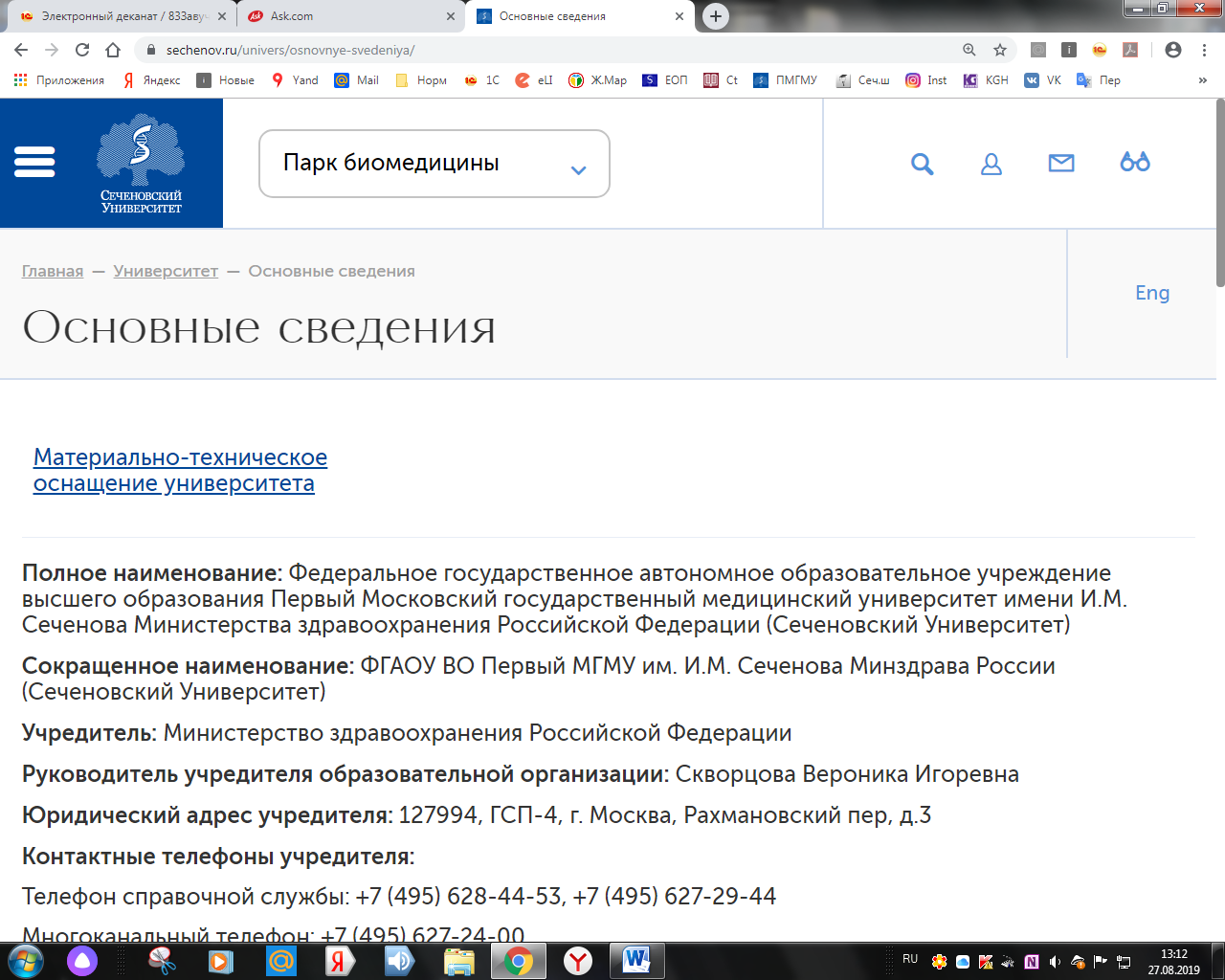 (Сеченовский Университет)КАЛЕНДАРНЫЙ ПЛАН ЛАБОРАТОРНО-ПРАКТИЧЕСКИХ ЗАНЯТИЙ ПО ХИМИИ ДЛЯ СТУДЕНТОВ СПЕЦИАЛЬНОСТИ «ПЕДИАТРИЯ» НА 2023/2024 УЧЕБНОГО ГОДМОДУЛЬ 1.  ЭЛЕМЕНТЫ КОЛИЧЕСТВЕННОГО АНАЛИЗА.НЕДЕЛЯ 1.  Вводное занятие. «Значение химии в формировании современного врача» Введение в практикум. Правила техники безопасности при работе в химической лаборатории. Способы выражения состава раствора.  Понятие «химический эквивалент». Закон эквивалентов.НЕДЕЛЯ 2. ОСОБЕННОСТИ ИСПОЛЬЗОВАНИЯ   КОЛИЧЕСТВЕННОГО АНАЛИЗА В СОВРЕМЕННОЙ МЕДИЦИНЕ.  Семинар.  Основные направления использования титриметрического анализа. Особенности титриметрического анализа в методиках ГФ 14, USP NF, Ph.Eur. ЛАБОРАТОРНАЯ РАБОТА. Определение массы гидроксида натрия в растворе.МОДУЛЬ 2. ЭЛЕМЕНТЫ ХИМИЧЕСКОЙ ТЕРМОДИНАМИКИ И ХИМИЧЕСКОЙ КИНЕТИКИ, РАСТВОРЫ.НЕДЕЛЯ 3.Семинар. ЭЛЕМЕНТЫ ХИМИЧЕСКОЙ ТЕРМОДИНАМИКИ В МЕДИЦИНЕ. ХИМИЧЕСКОЕ РАВНОВЕСИЕ.  Определение термодинамических характеристик по справочным базам данных.ЛАБОРАТОРНАЯ РАБОТА. Определение теплоты реакции нейтрализации.НЕДЕЛЯ 4. Семинар. Элементы химической кинетики в анализе лекарственных средств и биологических жидкостей. Ферментативный катализ.ЛАБОРАТОРНАЯ РАБОТА. Определение кинетических характеристик реакции окисления иодид-ионов пероксидом водорода.НЕДЕЛЯ 5. Семинар. Свойства растворов электролитов и неэлектролитов. Коллигативные свойства растворов. Плазмозамещающие растворы в медицине. МОДУЛЬ 3. ПРОЦЕССЫ И РАВНОВЕСИЯ РАЗНОГО ТИПА В НОРМЕ И ПРИ ПАТОЛОГИИ.НЕДЕЛЯ 6. ПРОТОЛИТИЧЕСКИЕ ПРОЦЕССЫ И РАВНОВЕСИЯ.Семинар. Протолитическая теория кислот и оснований. Понятие буферных систем. Способы получения и свойства буферных растворов.ЛАБОРАТОРНАЯ РАБОТА. Свойства буферных растворов.НЕДЕЛЯ 7. ЛИГАНДООБМЕННЫЕ РАВНОВЕСИЯ И ПРОЦЕССЫ.Семинар. Современное состояние и перспективы использования комплексных соединений в медицине. Хелатотерапия. Применение комплексных соединений в качественном анализе.ЛАБОРАТОРНАЯ РАБОТА. Простые и совмещенные лигандообменные равновесия. НЕДЕЛЯ 8. ГЕТЕРОГЕННЫЕ И РЕДОКС-РАВНОВЕСИЯ И ПРОЦЕССЫ, ИХ БИОЛОГИЧЕСКАЯ РОЛЬ И ПРИМЕНЕНИЕ В МЕДИЦИНЕ.ЛАБОРАТОРНАЯ РАБОТА. Гетерогенные равновесия в растворах электролитов.НЕДЕЛЯ 9. ГЕТЕРОГЕННЫЕ И РЕДОКС-РАВНОВЕСИЯ И ПРОЦЕССЫ, ИХ БИОЛОГИЧЕСКАЯ РОЛЬ И ПРИМЕНЕНИЕ В МЕДИЦИНЕ.ЛАБОРАТОРНАЯ РАБОТА. Определение направления редокс-процессов.НЕДЕЛЯ 10.ФИЗИКО-ХИМИЯ ПОВЕРХНОСТНЫХ ЯВЛЕНИЙ.ЛАБОРАТОРНАЯ РАБОТА. Факторы, влияющие на адсорбцию. Хроматография. Основы хроматографических методов анализа и их применение в анализе лекарственных средств(методики ГФ 14, USP NF, Ph.Eur). МОДУЛЬ 4. БИООРГАНИЧЕСКАЯ ХИМИЯ.НЕДЕЛЯ 11. РЕАКЦИОННАЯ СПОСОБНОСТЬ РАЗЛИЧНЫХ КЛАССОВ ОРГАНИЧЕСКИХ СОЕДИНЕНИЙ И ОСОБЕННОСТИ ИХ АНАЛИЗА.Семинар. Реакционная способность спиртов, фенолов, тиолов и аминов.  НЕДЕЛЯ 12. Семинар. Реакционная способность альдегидов и кетонов. НЕДЕЛЯ 13. Семинар. Реакционная способность карбоновых кислот и их функциональных производных. НЕДЕЛЯ 14. Семинар. Специфическая реакционная способность поли- и гетерофункциональных соединений и особенности их использования в медицинской практике. НЕДЕЛЯ 15. Семинар. БиополимерыНЕДЕЛЯ 16. ЗАЧЕТ.Зав.кафедрой химии института фармациипрофессор, д.ф.н.                                                             О.В.НестероваКуратор дисциплиныдоцент,к.х.н.                                                                     А.А.Филиппова